Reading Challenges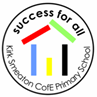 Fiction story or poemMilestone 1:  Your challenge is: To make a mind map of the key events in the story/poem.I can write the name of the text in the middle of my sheet.I can think of 5 key events and draw an illustration for each one. I can write names of the characters next to the key events. Milestone 2: Your challenge is: To make a mind map of the key events in the story/poem.I can write the name of the text in the middle of my sheet.I can summarise the key events from the text.I can draw an illustration for each piece of information.Milestone 2 mastery: Your challenge is: To make a mind map of the key events in the story/ poem.I can write the name of the text in the middle of my sheet.I can brainstorm the key events / ideas and draw an illustration for each one.I can write a sentence to explain the key events /ideas.I can label my illustrations neatly with key words such as characters names, their motivations and emotions.Milestone 3: Your challenge is: To make a poster of the key events in the story/ poem.I can find 4 quotes which use figurative language in the text. I can write a short paragraph to explain the relevance of this quote. I can make my poster interesting to the reader. Milestone 3 mastery: Your challenge is: To make a poster of a key theme in the story/ poem.I can find 4 quotations that are evidence of the theme.I can write 4 paragraphs using quotes as references to Point, evidence and explain and then link my ideas to the next point/ paragraph.I can decorate my writing with a border to illustrate the themeNon- fiction booksMilestone 1: Your challenge is: To make a mind map of the key events in the information book.I can write the name of the text in the middle of my sheet.I can think of 3 key pieces of information from the text and draw a diagram/ illustration for each one.I can summarise in a short paragraph what this text was about.Milestone 2: Your challenge is: To make a mind map of the key events in the text.I can write the name of the text in the middle of my sheet.I can summarise the key pieces of information from the text.I can draw an illustration for each piece of information.Milestone 2 mastery: Your challenge is: To make a mind map of the key events in the text.I can write the name of the text in the middle of my sheet.I can brainstorm the key information/ ideas and draw an illustration for each one.I can write a sentence to explain the key information/ideas.I can label my diagrams / illustrations neatly with key words using a ruler.Milestone 3: Your challenge is: To make a poster of the key information in the text.I can find 4 key pieces of information in the text and present them as bullet points.I can write 4 short paragraphs, using the text, to explain the bullet points presented.I can make my poster visually engaging and interesting to the reader.Milestone 3 mastery:  Your challenge is: To create a presentation.I can present information that I have learned from the text.I can write 4 paragraphs using quotes/ diagrams as references to Point, Evidence and Explain and then link my information to the next point/ paragraph.I can make my presentation interesting to look at and engaging to listen to.